Pediatric Practical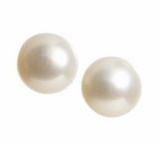 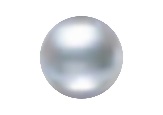 PearlsSaturday, January 22, 20227:45 am to 12:00 pm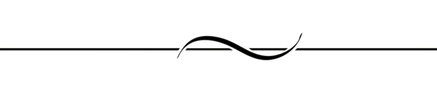 “What’s New in Pediatrics?”https://iu.cloud-cme.com/January2022PearlsCourse Description Designed for pediatricians, family practice physicians and others providing primary healthcare to children. This course will review current scientific advances as they apply to daily practice. Participants will advance their diagnostic and therapeutic skills through this practical evidence-based review.Course ObjectivesAt the conclusion of this course, participants should improve their knowledge in current diagnosis and treatment guidelines and should be able to:Identify new STI treatment guidelines in Adolescent Medicine.Implement best practices for Covid management and identifying MISC in children; andDescribe most recent guidelines for management of NAFLDLocationThese lectures are held virtually on ZOOM. Zoom link will be sent to all who register. Accreditation StatementIn support of improving patient care, Indiana University School of Medicine is jointly accredited by the Accreditation Council for Continuing Medical Education (ACCME), the Accreditation Council for Pharmacy Education (ACPE), and the American Nurses Credentialing Center (ANCC), to provide continuing education for the healthcare team.

Physicians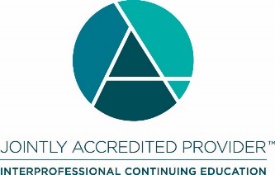 Indiana University School of Medicine designates this live activity for a maximum of 3.75 AMA PRA Category 1 Credits™. Physicians should claim only the credit commensurate with the extent of their participation in the activity. 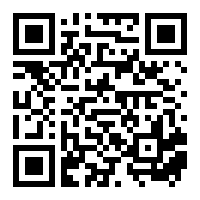 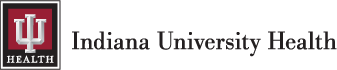 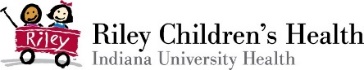 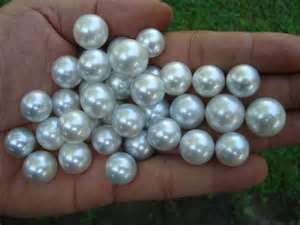 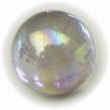 IUSMDivision ofGeneral and Community PediatricsPresents2022Practical PearlsConferenceOur January Theme:“What’s New in Pediatrics?”Our Mission To keep primary care pediatricians updated on a wide variety of topics that impact their day-to-day care of children.To focus on important updates for PCPs and "things specialists wish primary care providers knew."7:45  to  8:00Welcome to PearlsJill V. Helphinstine, MD Assistant Professor of Clinical PediatricsGeneral and Community Pediatrics8:00 to 9:00  Talk 1 “Updates in Adolescent Medicine”Dr. Dennis J. Fortenberry9:00 Break – (10 minutes)9:10 to 10:20Talk 2 “Updates in Pediatric GI” Dr. Jean P. Molleston &Dr. Kanika Puri 10:20Break – (10 minutes)10:30 to 11:30Talk 3 “Update in Infectious Disease”Dr. Samina S. Bhumbra 11:30 to 12:00Bonus Talk - Professional development and promotion.Dr. Meagan O’Neill & Dr. Shawn Wilson12:00 pm Adjournment